Standing in the Gap (Intercessory Prayer)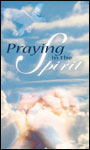 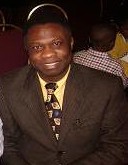 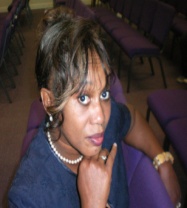 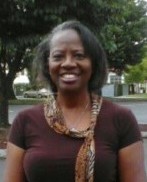                                               Pastor Dez        Pastor Elizabeth   Chaplin Cannon                                   Tele-Conference (Concerning Prayer Strategies & More)                          Every Monday 6:00- 7:00 PM Pacific Time                          Every Tue.6:00- 7:00 PM Pacific Time                         Conference# 605-475-4000                                  Code# 927016                                When you come on please announce your name.                 2 Chr, 7:14                       If my people, which are called by my name, shall humble themselves,                                      And pray, and seek my face, and turn from their wicked ways;                                       Then will I hear from heaven, and will forgive their sin, and will heal their land.                              Hope to connect with you soon!                                                For more Information feel free to contact us at (253) 324-7902                                           www.greaterfaithoutreach.comIsa 59:16He saw that [there was] no one, And wondered that [there was] no intercessor; 